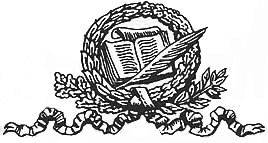 Российская национальная библиотекаДЕПО МАНУСКРИПТОВ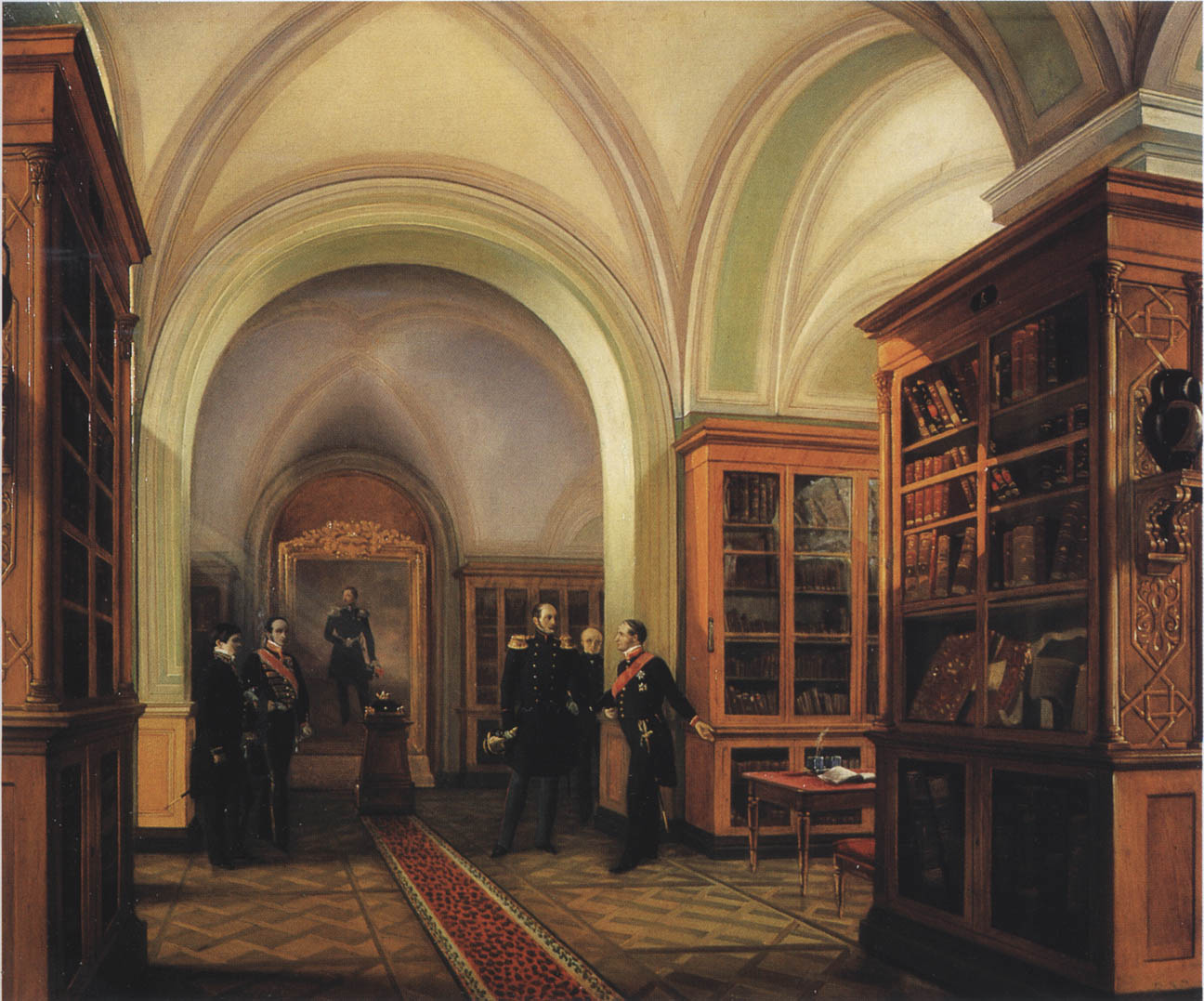 ПРОГРАММА51-Й ЕЖЕГОДНОЙ НАУЧНОЙ КОНФЕРЕНЦИИ19 марта 2021 г.Санкт-ПетербургУважаемые коллеги!Приглашаем вас присоединиться к просмотру и обсуждению докладов 51-й ежегодной научной конференции Российской национальной библиотекиДЕПО МАНУСКРИПТОВ.Видео-трансляции на канале РНБ YouTubeв пятницу 19 марта 2021 года.Начало заседания в 11.00ПРОГРАММА УТРЕННЕЕ ЗАСЕДАНИЕ11.00 — 12.30Приветственное слово участникам конференции Генерального директора Российской национальной библиотекиВладимира Геннадьевича ГронскогоИнна Валентиновна Малинина, заведующая Сектором комплектования и документации ОР РНБ.Комплектование Отдела рукописей в 2020 году. Ольга Валентиновна Васильева, заведующая Сектором восточных фондов ОР РНБ. «Каталог редкостей, принадлежащих Императорской Публичной библиотеке»: восточный сегмент «музейного» хранения. Ольга Николаевна Блескина, старший научный сотрудник ОР РНБ.«Неизвестные» ценители латинской поэзии. Наталья Васильевна Рамазанова, ведущий научный сотрудник ОР РНБ.Нотированные рукописи в собрании Библиотеки Кирилло-Белозерского монастыря по описи монастырского имущества 1668 года.12.30 — 13.00 ПЕРЕРЫВДНЕВНОЕ ЗАСЕДАНИЕ13.00 — 14.00Сергей Георгиевич Жемайтис, главный библиотекарь ОР РНБ, Иван Анатольевич Поляков, научный сотрудник ОР РНБ.Документы Нежинского Благовещенского монастыря в Отделе рукописей РНБ.  Алексей Иванович Алексеев, заведующий ОР РНБ.Издание писем и бумаг Петра Великого и сборники царских писем Ф. М. Апраксину в фондах РНБ.Мария Александровна Смирнова, научный сотрудник ОР РНБ.Неизвестный дневник старшего лейтенанта Я. К  Туманова 1911 — 1912 годов.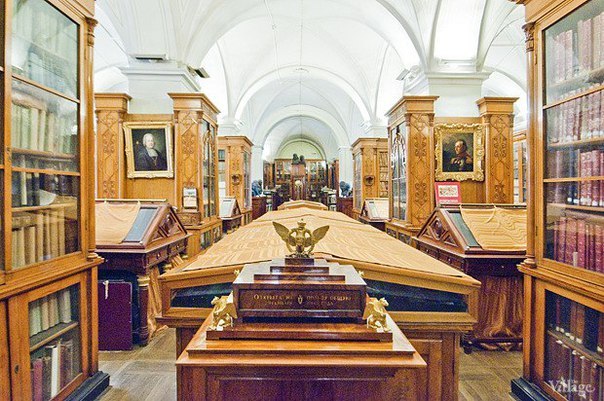 Российская национальная библиотекаОтдел рукописейhttp://www.nlr.ru/manuscriptsКонтактная информация:Санкт-Петербург, Садовая ул., 18
e-mail: manuscripts@nlr.ru
телефон: + (812) 312-28-63
факс: + (812) 310-61-48